NATALIE I. BENEDIK Graphic and Web Designer Online Marketing/SEO+972546901179/+16467703511nataliei2@hotmail.comwww.yungadesign.com| www.imagekind.yungadesign.com|www.linkedin.com/yungadesignSUMMARYDynamic and innovative visual artist, creative graphic web DesignerExtensive knowledge in production graphics for print and web. Exceptional interpersonal skills with team members.EDUCATIONLong Island UniversityCertificate, Art/Art Studies, General, 1997 - 2000LIU BrooklynGraphic/web design and arts, 1991 - 1999School of visual arts - Israeldiploma, Graphic design and art, 1993 – 1994Online coursesSEO/Adobe, marketing, ecommerce.AREAS OF EXECELLENCE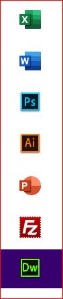 WixGoogle adsAdobeSEO/SMOBranding DesignSM Campaign Management Photo EditingMobile designCross-Platform ExpertiseTechnology SavvyIllustrator |Photoshop | Quark Express | Microsoft Word | PowerPoint | InDesign| Flash | HTML | WIX|WordPress | Excel | Dreamweaver | Aftereffects | Google appswebsite development clients including www.yungadesign.com www.yungadesign.wixsite.com/resdesign www.yungadesign.wixsite.com/oshiswww.yungadesign.wixsite.com/oshra    www.yungadesign.wixsite.com/saharanyWORK EXPERIENCESix teacher in youth closed center neve horesh.Taro Sushi TLV www.tarosushitlv.comMarketing and campaign managementProject of writing content and implementing it into the overall design to match for better user experience and improve the user interface along with proofreading and copywriting.had created content for over 100 web sites of the mass site producing.YUNGADESIGN 1996- Presentwww.yungadesign.com  Graphic and web design Off/Online Marketing agency.Social media management and promotions online.The first to introduce online menu direct order back in 1999, consulting, collaborating on all client’s promotional materials, brand management, creative direction, concepts development, focus on an innovative, cutting-edge, creative online and offline leading design.Sahara Restaurant New York – 1994 – 2018www.saharapalace.com Inhouse Graphic web designer Online Marketing Strategist social media management and promotions marketing director. Collaborate with various design teams to formulate and layout design concepts before development and delivery of graphic design projects. Menus, billboard on the BQE Brooklyn New York, Flyers, Business cards, Calendar, Wall Posters, Comment Cards, Presentation Brochures, Web site design. online menu direct order platform.Daisy.com 01/19 -04/19Dr.Fish Dental clinic Tel Aviv 07/19- currentTaro Sushi TLV www.tarosushitlv.com RCS  NY, NY. www.rcs.com  - Store  front marketing grand posters (12)Oshis Caffe Brooklyn, NY.  www.oshiscaffe.com Menu developing and designRony Porcelain Tel Aviv.  www.yungadesign.wixsite.com/redesign  www.yungadesign.wixsite.com/ronyporzellanD.Clinic Tel Aviv.  www.yungadesign.wixsite.com/dclinicRedesignTlv  Tel Aviv. www.redesigntlv.wixsite.com/redesigntlvwww.diamondcenterofny.com  - website maintenancewww.yungadesign.wixsite.com/dentourtlv22ARTISTIC EXPRESSIONDevelop and sell oil canvas paintings, digital paintings, detailed reproductions; examples of artistic abilities can be viewed at Imagekind.yungadesign.com and Fine Art America, where personal items can be printed and purchased. Highly skilled in numerous artistic mediums including acrylics, oils, illustration, photography, and printing, with all projects managed under deadline-driven timeframes. https://www.imagekind.com/artists/yungadesign/all/fine-art-printswww.behance.com/yungadesignHonors and Awards2016 Brooklyn Ny woman of distinction by carrier magazine 2016https://www.brooklynpaper.com/natalie-isikli-artist-and-restaurateur-blends-love-and-unity/